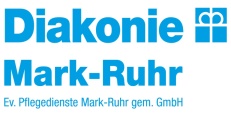 Betreutes Wohnen RigeikenhofLiebe Mieterinnen und Mieter,nachdem wir unsere spontane Grillaktion, mit tatkräftiger Unterstützung von Herrn Reese und Frau Büsing, gut überstanden haben, steht im Oktober ein weiteres Event ins Haus. Lassen Sie sich überraschen und freuen Sie sich schon darauf.Wir begrüßen unsere neuen Mieter	Frau Josefa Ittermann, Wohnung 245    	Frau Ingrid van Kempen, Wohnung 319Ausgezogen ist	Frau Ursula Bertsch, Wohnung 154	Herr Karl-Heinz Böth, Wohnung 153Ihr Aktivitätenteam vom Rigeikenhof